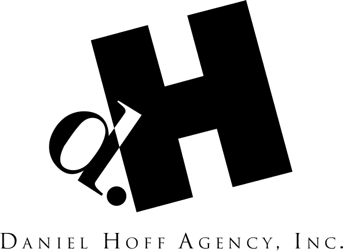 DARIANA MULLENTRAINING The LINK Program – Class of 2021, Singer/ActorElon University - BFA Music Theatre, 2021Royal Academy of Dramatic Art (RADA) – Stage V: Adv. Text and Performance  SPECIAL SKILLS  BADC (British Academy of Dramatic Combat) Stage Combat Certified w/ Merit (Hand, Short-Sword, Dagger), Dialects (London, Essex, Southern), Great with Children, Horseback Riding (Western)347 620 – 4622   / dustin@danielhoffagency.com   www.darianamullen.com                        AEAHeight: 5’4”                          Voice: Mezzo-Soprano w/ High Belt (C3-B5)THEATRE THE GREAT GATSBY*Ensemble/US Jordan BakerPaper Mill Playhouse/Marc Bruni, dir.ROCK OF AGES 	       Sherrie Christian  Arts Center of Coastal Carolina/Sara Brians, dir.HEATHERS: THE MUSICAL   	       Heather ChandlerGatehouse Theatre Company/Rachel Popsipíšil, dir.LEGALLY BLONDE  	 Leilani/Elle U.S  H   HCT Summerstage/ Michelle Kittrell, chor.WE WILL ROCK YOU!  	 Scaramouche  	       Elon University/Paul Stancato, dir.AMERICAN IDIOT  	 	 Ensemble  	       Elon University/Lynne Formato, dir.*  = upcomingWORKSHOPS/LABSMURIEL’S WEDDING:THE MUSICALEnsemblePlaywright’s Horizons/Simon Phillips, dir.FILM/TV	 PEARLS  	 	 	 Lead 	 CINELON Prod./Christian Shriver, dir. SPROUTLeadMade for Nespresso®/Nell Greer, dir.